西班牙語進階研習班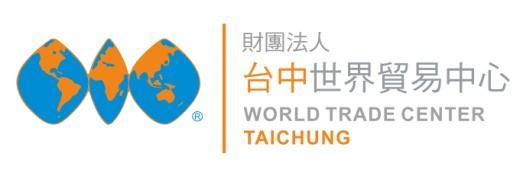 課程目標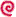 本課程提供跨越西班牙語的途徑。適合修畢基礎西班牙語24小時以上者或已具有西班牙語發音及初級基礎者。以互動的方式，學習以各種場合為主題的實用會話，從中學習句子的結構及文法，並矯正發音。同時介紹西班牙語系國家歷史、文化、禮儀及風俗習慣，加深學員對西班牙語系國家的認識。課程大綱師資介紹：唐雨文 老師 
學歷：巴拉圭三軍軍官學校、宏都拉斯軍事情報學校畢業、靜宜大學西班牙文學碩士
經歷：西班牙文教學-靜宜大學兼任講師、勤益科技大學教育推廣中心講師、台中文山及五權社區大學、台中縣屯區社區大學講師、台中世界貿易中心西語講師。 開課日期：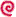  第1梯次：108年6月29 日至7月27日(週六) 09:00-16:00共30小時  第2梯次：108年9月21 日至11月2日(週六) 09:00-16:00共30小時上課地點：台中世貿中心 會議室(台中市西屯區天保街60號)報名資格：修畢基礎西班牙語24小時以上者或已具有西班牙語發音及初級基礎者。課程收費：每人新台幣6,000元整。
繳費方式：
  (1)即期支票：抬頭：財團法人台中世界貿易中心 (郵寄至：台中市40766西屯區天保街60號 人才培訓組) 。
  (2)郵局劃撥：帳號21190461（抬頭：財團法人台中世界貿易中心）。   (3)ATM轉帳：銀行代號：103 銀行：台灣新光商業銀行-永安分行 帳號：0949-10-000788-7
  (4)現金：報名後至本中心地下室B1培訓組辦公室繳交。  ※以上(2)(3)項繳款後請來電告知或將收據聯寫上「課程名稱、姓名」回傳，以利查核。諮詢專線: 04-23582271 ext 1056裴小姐  傳真至04-23589172-------------------------------------請沿虛線剪下-------------------------------------台中世界貿易中心網站：https://www.wtctxg.org.tw(開放線上報名)         開立發票　□個人　□公司主　題內　　容基礎西班牙語練習發音複習與矯正、字彙複習、文法練習、文章朗讀練習、會話練習最新西班牙語入門第四課第四課：Hablo inglés第一類動詞的直述句現在式字尾變化 2)所有形容詞(二)3)直接受格代名詞(一)  4) 詢問數量的疑問詞cuánto  數詞(一)最新西班牙語入門第四課朗讀練習、字彙背誦、動詞變化習作、作業檢討、會話操練與驗收最新西班牙語入門第五課第五課：¿Quiere beber?語根母音變化的動詞tener的直述句現在式語根母音變化的動詞querer的直述句現在式動詞querer + 原形動詞，第二類動詞的直述句現在式字尾變化最新西班牙語入門第五課朗讀練習、字彙背誦、動詞變化習作、作業檢討、會話操練與驗收最新西班牙語入門第六課第六課：Las señas第三類動詞的直述句現在式字尾變化 2)數詞(二)3)動詞hacer的直述句現在式，hace~que表示經過的時間最新西班牙語入門第六課朗讀練習、字彙背誦、動詞變化習作、作業檢討及會話操練與驗收最新西班牙語入門第七課第七課：La música直接受格代名詞(二) 2) 動詞gustar的直述句現在式3) 疑問詞qué  ，間接受格代名詞最新西班牙語入門第七課朗讀練習、字彙背誦、動詞變化習作、作業檢討及會話操練與驗收最新西班牙語入門第八課第八課：La vida diaria反身動詞 2) 語根母音變化的動詞despertar的直述句現在式3) 語根母音變化的動詞volver的直述句現在式4)dar的直述句現在式 ，ir的直述句現在式最新西班牙語入門第八課朗讀練習、字彙背誦、動詞變化習作、作業檢討及會話操練與驗收班別：西班牙語進階研習班班別：西班牙語進階研習班報名梯次：第_______梯次報名梯次：第_______梯次公司名稱：公司名稱：統一編號：統一編號：電話(日)：傳真：聯絡地址：聯絡地址：姓名：職稱：最高學歷：手機：E-mail:E-mail:E-mail:E-mail: